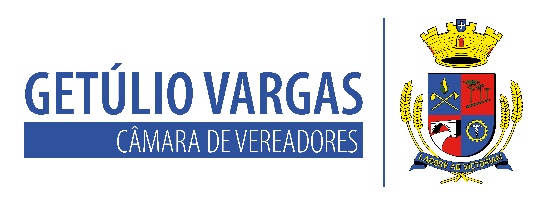 BOLETIM INFORMATIVO Nº. 004/2022Sessão Ordinária do dia 10 de fevereiro de 2022, às 18h, realizada na sede do Poder Legislativo, na Sala das Sessões Engenheiro Firmino Girardello, sob a Presidência do Vereador Dinarte Afonso Tagliari Farias, secretariado pelo Vereador Domingo Borges de Oliveira, 1º Secretário, com presença dos Vereadores: Aquiles Pessoa da Silva, Dianete Maria Rampazzo Dalla Costa, Ines Aparecida Borba, Jeferson Wilian Karpinski, Nilso João Talgatti, Paulo Dall Agnol e Sérgio Batista Oliveira de Lima.PROPOSIÇÕES EM PAUTAProjeto de Lei 015/2022, de 21-02-2022 - Executivo Municipal - Autoriza o Poder Executivo Municipal a efetuar a contratação de 01 (uma) Servente, em caráter temporário de excepcional interesse público.APROVADO POR UNANIMIDADEProjeto de Lei 016/2022, de 21-02-2022 - Executivo Municipal - Autoriza o Poder Executivo Municipal a efetuar a contratação de 01 (um) Professor de Educação Física, em caráter temporário de excepcional interesse público.APROVADO POR UNANIMIDADEProjeto de Lei 017/2022, de 21-02-2022 - Executivo Municipal - Autoriza o Poder Executivo a firmar Termo de Cooperação Técnica que entre si celebram os municípios integrantes da Associação De Municípios Do Alto Uruguai para a contratação de um profissional farmacêutico e de um estagiário para a UDM do SAE de Erechim.APROVADO POR UNANIMIDADEProjeto de Lei Legislativo 001/2022, de 21-02-2022 - Mesa Diretora - Dispõe sobre a concessão de auxílio alimentação aos agentes públicos ocupantes de cargos em comissão do Poder Legislativo Municipal e dá outras providências.APROVADO POR UNANIMIDADEProjeto de Decreto Legislativo 001/2022, de 16-02-2022 - Mesa Diretora - Estabelece Ponto Facultativo e horário de expediente nos serviços da Câmara de Vereadores de Getúlio Vargas.APROVADO POR UNANIMIDADECOMUNICADOS*As próximas Sessões Ordinárias, acontecem nos dias 10, 17 e 31 de março.*O atendimento na Casa acontece das 8h30 às 11h30, e das 13h30 às 17h, de segunda a sexta-feira.*O contato com o Poder Legislativo pode ser feito também por telefone através do número 54 3341 3889, ou pelo e-mail: camaravereadoresgv@gmail.com.Para maiores informações acesse:www.getuliovargas.rs.leg.brGetúlio Vargas, 3 de março de 2022Dinarte Afonso Tagliari Farias Presidente 